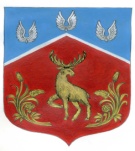                                                    СОВЕТ ДЕПУТАТОВмуниципального образования Громовское сельское поселениемуниципального образования Приозерский муниципальный районЛенинградской области                                                        (четвертый созыв)                                                        Р Е Ш Е Н И Е«28»  сентября 2020 года                            № 58В соответствии с Федеральными законами от  06.10.2003 № 131-ФЗ «Об общих принципах организации местного самоуправления в Российской Федерации», от 12.01.1996 № 8-ФЗ «О погребении и похоронном деле», от 12.01.1996г. № 8-ФЗ «ГО погребении и похоронном деле», от 28.08.2013г. № 274- ФЗ «Об утверждении Положения о комитете по тарифам и ценовой политике Ленинградской области и признании утратившим силу некоторых постановлений Ленинградской области», протестом Приозерской городской прокуратуры от 23.09.2020г. № 7-55-2020 и Уставом муниципального образования Громовское сельское поселение  Совет депутатов муниципального образования Громовское сельское поселение                                                                       РЕШИЛ:1. Внести в Решение Совета депутатов муниципального образования Громовское сельское поселение от 29.12.2016 № 88 г. «Об  утверждении Положения о содержании мест захоронений  и организации ритуальных услуг на территории Громовского сельского поселения следующие изменения: п.1.3.2. изложить в следующей редакции:«1.3.2. определение стоимости услуг, предоставляемых согласно гарантированному перечню услуг по погребению по согласованию с Комитетом по тарифам и ценовой политике Ленинградской области.2. Настоящее Решение подлежит опубликованию в средствах массовой информации и в сети Интернет на официальном сайте поселения http://www.admingromovo.ru/.3. Решение вступает в законную силу после его официального опубликования (обнародования).Глава муниципального образования                                                           Л.Ф. Иванова   Исп. Матвеева М.В.В дело – 1. прокуратура-1, СМИ-1.  «О внесении изменений в Решение Совета депутатов муниципального образования Громовское сельское поселение муниципального образования Приозерский муниципальный район Ленинградской области от 29.12.2016 № 88 г. «Об  утверждении Положения о содержании мест захоронений  и организации ритуальных услуг на территории Громовского сельского поселения»